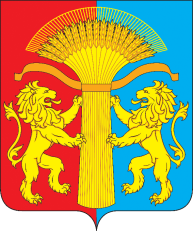 АДМИНИСТРАЦИЯ СОТНИКОВСКОГО СЕЛЬСОВЕТА КАНСКОГО РАЙОНА КРАСНОЯРСКОГО КРАЯПОСТАНОВЛЕНИЕ 29.06.2021                                      с.Сотниково                                      № 25-п «О внесении изменений и дополнений в постановление администрации Сотниковскогосельсовета от  18.06.2020 № 19-п «Об утверждении административного регламента предоставления муниципальной услуги «Оказание поддержки субъектам инвестиционной деятельности в реализации инвестиционных проектов на территории Сотниковского сельсовета»В соответствии с Федеральным законом от 27.07.2010 № 210-ФЗ «Об организации предоставления государственных и муниципальных услуг», Федеральным законом от 25.02.1999 № 39-ФЗ «Об инвестиционной деятельности в Российской Федерации, осуществляемой в форме капитальных вложений», Федеральным законом от 06.10.2003 № 131-ФЗ «Об общих принципах организации местного самоуправления в Российской Федерации», руководствуясь Уставом Сотниковского сельсовета:ПОСТАНОВЛЯЕТ: 1. Внести в постановление администрации Сотниковского сельсовета от   18.06.2020 № 19-п «Об утверждении административного регламента предоставления муниципальной услуги «Оказание поддержки субъектам инвестиционной деятельности в реализации инвестиционных проектов на территории Сотниковского сельсовета»1.1. Пункт  2.6.1.1 изложить в следующей редакции:         «2.6.1.1. Документы и информация, которые заявитель должен представить самостоятельно:--обращение (инвестиционное намерение);--письменное уведомление в свободной форме о выбранных для осмотра инвестиционных площадках;--нотариально заверенная копия учредительных документов организации - инвестора (для юридического лица),--подписанная руководителем организации (индивидуальным предпринимателем) и удостоверенная печатью справка о наличии активов или предполагаемых источниках финансирования инвестиционного проекта;--презентацию инвестиционного проекта с изложением концепции инвестиционного проекта на бумажном или на электронном носителе; --подписанные руководителем организации - инвестора (индивидуальным предпринимателем - инвестором) и удостоверенные печатью организации копии бухгалтерской отчетности за предшествующий подаче заявки финансовый год и бухгалтерской отчетности за истекший период текущего финансового года с отметками налогового органа о принятии указанной отчетности; --в случае привлечения средств кредитных организаций инициатор проекта вправе представить письма кредитных организаций о поддержке проекта (при их наличии);--в случае наличия земельных участков для реализации инвестиционного проекта, подписанные руководителем организации и удостоверенные печатью данной организации заверенные копии правоустанавливающих документов на земельные участки;--не допускается требовать у субъектов малого и среднего предпринимательства представления документов, которые находятся в распоряжении государственных органов, органов местного самоуправления либо подведомственных государственным органам или органам местного самоуправления организаций, за исключением случаев, если такие документы включены в определенный Федеральным законом от 27 июля 2010 года N 210-ФЗ "Об организации предоставления государственных и муниципальных услуг" перечень документов. »1.2. Пункт  2.6.2.  изложить в следующей редакции:«2.6.2. Запрещено требовать от заявителя:1)  Копии документов, удостоверяющих личность заявителя или его представителя2) предоставления документов и информации или осуществления действий, представление или осуществление которых не предусмотрено нормативными правовыми актами, регулирующими отношения, возникающие в связи с предоставлением муниципальной услуги;3) предоставления документов и информации, которые находятся в распоряжении органов, предоставляющих государственные услуги, и органов, предоставляющих муниципальные услуги, иных государственных органов, органов местного самоуправления, организаций, в соответствии с нормативными правовыми актами Российской Федерации, нормативными правовыми актами субъектов Российской Федерации, муниципальными правовыми актами.»1.3. Пункт  5.2.1.  изложить в следующей редакции:«5.2.1. Предметом досудебного (внесудебного) обжалования могут быть решения (действия, бездействие), принятые (осуществленные) при предоставлении муниципальной услуги. Заявитель может обратиться с жалобой, в том числе в следующих случаях:--нарушение срока регистрации заявления о предоставлении муниципальной услуги;--нарушение срока предоставления муниципальной услуги;--требование у заявителя документов, не предусмотренных нормативными правовыми актами Российской Федерации, нормативными правовыми актами Красноярского края, муниципальными правовыми актами муниципального образования Сотниковский сельсовет для предоставления муниципальной услуги;--отказ заявителю в приеме документов, предоставление которых предусмотрено нормативными правовыми актами Российской Федерации, нормативными правовыми актами Красноярского края, муниципальными правовыми актами муниципального образования Сотниковский сельсовет для предоставления муниципальной услуги;--отказ в предоставлении муниципальной услуги, если основания отказа не предусмотрены федеральными законами и принятыми в соответствии с ними иными нормативными правовыми актами Российской Федерации, нормативными правовыми актами Красноярского края, муниципальными правовыми актами муниципального образования Сотниковский сельсовет;--затребование с заявителя при предоставлении муниципальной услуги платы, не предусмотренной нормативными правовыми актами Российской Федерации, нормативными правовыми актами Красноярского края, муниципальными правовыми актами муниципального образования Сотниковский сельсовет;--отказ органа, предоставляющего муниципальную услугу, муниципального служащего либо должностного лица органа, предоставляющего муниципальную услугу, в исправлении допущенных опечаток и ошибок в выданных в результате предоставления муниципальной услуги документах, либо нарушение установленного срока таких исправлений;--нарушение срока или порядка выдачи документов по результатам предоставления государственной или муниципальной услуги;--требование у заявителя при предоставлении государственной или муниципальной услуги документов или информации, отсутствие и (или) недостоверность которых не указывались при первоначальном отказе в приеме документов, необходимых для предоставления государственной или муниципальной услуги, либо в предоставлениигосударственной или муниципальной услуги, за исключением случаев, предусмотренных пунктом 4 части 1 статьи 7 Федерального закона 210-ФЗ. В указанном случае досудебное (внесудебное) обжалование заявителем решений идействий (бездействия) многофункционального центра, работника многофункционального центра возможно в случае, если на многофункциональный центр, решения и действия (бездействие) которого обжалуются, возложена функция по предоставлению соответствующих государственных или муниципальных услуг в полном объеме в порядке,определенном частью 1_3 статьи 16  Федерального закона 210-ФЗ.--приостановление предоставления государственной или муниципальной услуги, если основания приостановления не предусмотрены федеральными законами и принятыми в соответствии с ними иными нормативными правовыми актами Российской Федерации, законами и иными нормативными правовыми актами субъектов Российской Федерации, муниципальными правовыми актами. В указанном случае досудебное (внесудебное) обжалование заявителем решений и действий (бездействия) многофункционального центра, работника многофункционального центра возможно в случае, если на многофункциональный центр, решения и действия (бездействие) которого обжалуются, возложена функция по предоставлению соответствующих муниципальных услуг в полном объеме в порядке, определенном частью 1.3 статьи 16 Федерального закона №210 -ФЗ.»1.4. Пункт  5.7.  изложить в следующей редакции:«5.7. Результат рассмотрения жалобы5.7.1. По результатам рассмотрения жалобы принимается одно из следующих решений:об удовлетворении жалобы, в том числе в форме отмены принятого решения, исправления допущенных Администрации опечаток и ошибок в выданных в результате предоставления муниципальной услуги документах, возврата заявителю денежных средств, взимание которых не предусмотрено нормативными правовыми актами Российской Федерации, нормативными правовыми актами Красноярского края, муниципальными правовыми актами муниципального образования Сотниковский сельсовет, а также в иных формах;об отказе в удовлетворении жалобы.5.7.2 В случае признания жалобы подлежащей удовлетворению в ответе заявителю, указанном в части 8 статьи 11.2 Федерального закона № 210-ФЗ, дается информация о действиях, осуществляемых органом, предоставляющим государственную услугу, органом, предоставляющим муниципальную услугу, многофункциональным центром либо организацией, предусмотренной частью 1.1 статьи 16 Федерального закона № 210-ФЗ , в целях незамедлительного устранения выявленных нарушений при оказании государственной или муниципальной услуги, а также приносятся извинения за доставленные неудобства и указывается информация о дальнейших действиях, которые необходимо совершить заявителю в целях получения государственной или муниципальной услуги.5.7.3. В случае признания жалобы не подлежащей удовлетворению в ответе заявителю, указанном в части 8 статьи 11.2 Федерального закона № 210-ФЗ , даются аргументированные разъяснения о причинах принятого решения, а также информация опорядке обжалования принятого решения.»2. Контроль за исполнением настоящего постановления оставляю за собой.3. Опубликовать постановление в газете «Сельские вести» и разместить его на официальном сайте Сотниковского сельсовета http://сотниково.рф/ 4.Постановление вступает в силу в день, следующий за днем его официального опубликования.Глава Сотниковского сельсовета:                                     М.Н.Рыбальченко